臺北地方法院請民眾利用多元繳費新聞稿為因應疫情三級警戒，本院敦請民眾利用多元繳費方式繳納費用，避免到院臨櫃繳納，減少人員流動，以降低傳染風險。壹、多元繳費方式：一、便利店或指定銀行繳納：請民眾持所收到的多元繳費單，填妥多元繳費的繳款單至各大便利商店或銀行繳款。二、匯款：請至各銀行或郵局，在匯款申請書填載繳費帳戶資訊(請參下圖『待補費案件繳費資訊』)後，至櫃檯進行匯款繳費。三、自動櫃員機繳款(實體ATM)或中華電信MOD：請至各銀行或郵局之自動櫃員機，選擇轉帳 (跨行轉帳)功能；中華電信 MOD 則請利用「遙控器直接按987至e起繳;或由生活一點通e起繳繳費」，並輸入繳費帳戶資訊(請參下圖『待補費案件繳費資訊』)進行繳費。四、網路自動櫃員機繳費(網路ATM)：(一)請使用「法院多元化繳費服務平台」進行繳費或直接進入欲使用繳費之銀行 (郵局)網站進行繳費。(二)請自備讀卡機，並依網頁指示安裝相關之網路 ATM 元件與電腦設定，完成相關環境設定 (依使用之銀行網路 ATM 相關規定處理及設定辦理)。(三)請依網頁指示說明操作，輸入繳費帳戶資訊(請參下圖『待補費案件繳費資訊』)進行繳費。五、網路信用卡刷卡繳費：(一)請由司法院網站便民服務之「多元化繳費服務」進入網路信用卡繳費網頁進行繳費。(二)請依網頁指示說明操作，輸入銷帳編號（轉入帳號）(請參下圖『待補費案件繳費資訊』)進行繳費。貳、繳費注意事項(一)繳款憑證請務必妥為保管。至便利商店繳款者，請確實索取繳費憑證並加蓋店章。(二)多元化繳費衍生之手續費用為金融機關提供服務所收取之費用，並非由法院收取，日後法院所寄發給繳款人之收據，並不包括此一手續費用在內。(三)繳費完成後，可使用「法院多元化繳費服務平台」中之各項功能，查詢所需之資訊，請多加利用。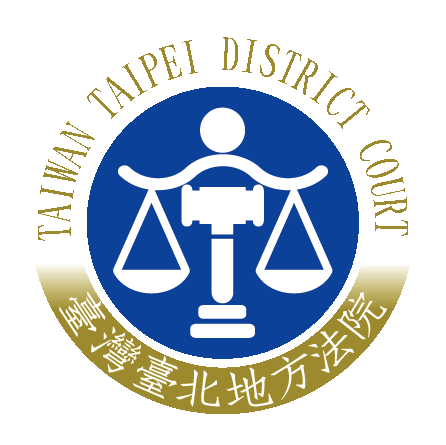 臺灣臺北地方法院新聞稿    發稿日期：110年5月16日    發稿單位：公共關係室    連 絡 人：行政庭長  黃珮禎    連絡電話：02-23146871分機6039  編號：110-25待補費案件繳費資訊案號：XXX年訴字第000000號股別：○股費別：○○費應繳款人：○○○案由：○○○○○○○繳款期限：以法院所命繳款期限為準繳費帳戶資訊如下：
轉入銀行代碼：XXX ( 銀行 )
收款行： 銀行 分行
戶名：臺灣○○法院
銷帳編號（轉入帳號）：XXXXXXXXXXXXXX
應繳金額：NT$XXX,XXX 元